Clinical Manager’s Initials:	Template Revised:	Page 1Clinical Manager’s Initials:	Template Revised:	Page 2Clinical Manager’s Initials:	Template Revised:	Page 3Clinical Manager’s Initials:	Template Revised:	Page 4Clinical Manager’s Initials:	Template Revised:	Page 5COMMUNITY CASE MANAGEMENT (CCM) - SERVICE RECORDDate of Assessment:	[ ] Initial Assessment [ ] Re-assessment [ ] N/A Date Service Record Mailed for Member's Signature:Member Name:	MassHealth MID:Primary Residence:	Birth Date:	Age:Gender:Phone Number:	Name of Clinical Manager:Alternate Phone Number:	Signature of Clinical Manager:Name of Primary Caregiver:	Assessment Location: Other:Primary Diagnosis:Associated Diagnoses:The services listed below have been approved in accordance with MassHealth Regulations, including but not limited to: 130 CMR 450.204, 130 CMR 403.000, 130 CMR 414.000, 130 CMR 503.000, 130 CMR 422.000CSN Authorized Hours: [] Unchanged	[] Increased	[] DecreasedIf CSN Authorized Hours Increased or Decreased, list areas impacting decision:PCA Authorized Hours: [] Unchanged	[] Increased	[] DecreasedIf PCA Authorized Hours Increased or Decreased, list areas impacting decision:All other MassHealth prior authorization requests for Long Term Services and Supports will be reviewed by CCM in accordance with MassHealth Regulations, including but not limited to: 130 CMR 450.204, 130 CMR 403.000, 130 CMR 427.000, 130 CMR 503.000, 130 CMR 409.000, 130 CMR 442.000, 130 CMR 428.000.	Oxygen/Respiratory Supplies	Durable Medical Equipment and Medical Supplies	Orthotics/Prosthetics	Home Health	Therapy Services		HOW TO ASK FOR A FAIR HEARING	Your Right to Appeal: If you disagree with the action taken by MassHealth, you have the right to appeal and ask for a hearing before an impartial hearing officer. You can also request a hearing if MassHealth did not act on your request in a reasonable time.How to Appeal: You can fill out this hearing request form and send it with a copy of the notice you are appealing to the Board of Hearings, Office of Medicaid, 100 Hancock Street, 6th floor, Quincy, MA 02171 or you can fax or efax these materials to (617) 887-8797. You can also call (800) 841-2900 to fill out your request for a hearing form by telephone. If you have a question about your hearing, call (617) 847-1200 or (800) 655-0338.The Board of Hearings must receive your completed, signed request within 30 calendar days from the date you received the notice of our action. If you did not receive a written notice of the action to be taken, or MassHealth did not take an action on your application, you must file your request no later than 120 calendar days from the date the action took place or the date of the application.If You Are Now Getting MassHealth Benefits: You may be eligible to keep your benefits between the time you appeal and the time that the Board of Hearings makes a decision to approve or deny your appeal. If you decide to keep your benefits between the time the appeal is pending, and then you lose your appeal, you may have to pay back the cost of the benefits you received. If you do not get benefits, and then you win your appeal, we will restore your benefits. You will keep your benefits if the hearing formis received either before the benefit stops or within 10 calendar days from the mailing date of the MassHealth notice, whichever is later. Please mark your choice in the Other Information section of the form.Date of Fair Hearing: At least 10 days before the hearing, we will send you a notice telling you the date, time, and place of the hearing. Your hearing may be conducted by phone. You can ask us to reschedule a hearing, but you must have good cause. If you do not reschedule or appear on time to the hearing without documented good cause, your appeal will be dismissed.Your Right to Be Helped at the Hearing: At the hearing, you may have a lawyer or other person represent you, or you may represent yourself. We will not pay for anyone to represent you. You may contact a local legal aid service or community agency to see if you can receive advice or representation at no cost. A hearing request can also be filed on your behalf by an individual authorized to act on your behalf. If someone other than a lawyer is acting on your behalf, please attach a copy of the document(s) authorizing that person to file a hearing request on your behalf (for example, Power of Attorney, Guardian, invoked Health Care Proxy).If You Need an Interpreter, Assistive Device, or Other Accommodation: If you do not understand English or if you are hearing or sight impaired, we will provide an interpreter or assistive device at the hearing at no cost to you. We will also make other reasonable accommodations a person with a disability may need to participate in the hearing. Please tell us what you need in the Other Information section of the form.Your Right to Review Your Case File: You and/or your representative can review your case file before the hearing. If you wish to review your case file, call (800) 841-2900, TTY: (800) 497-4648 (for people who are deaf, hard of hearing, or speech disabled).Your Right to Ask to Subpoena Witnesses and Your Right to Question: You or yourrepresentative may write to ask that witnesses or documents be subpoenaed to the hearing. You or your representative may present evidence and cross-examine witnessesat the hearing. This means you can ask questions of witnesses. The hearing officer will make a decision based on all evidence presented at the hearing.Impact on Other Household Members: Note that an appeal decision for one household member may change eligibility for other household members. If that happens, affected household members will receive a new eligibility notice explaining the changes.FHR-1-(05/20)	FAIR HEARING REQUEST FORM	First Name:	Middle Initial:Last Name:Mailing Address:			 City:	State:	Zip:Phone Number:Member ID:	Date of Birth:Reason For Your Appeal (Circle any reason(s) that may apply.) Income • Citizenship/Immigration status • Access to other insurance Family size • Residency • Incarceration status • Other (see below)Please explain why you are appealing.Attach any documents that support your reason.Other Information (Check all that apply.)I accept the proposed change in my coverage during the appeal process. If you check this line and you win your appeal, we will restore your original level of benefits.I want to keep the benefits during the appeal process that I was receiving before. If you check this line and you lose your appeal, you may have to pay back the cost of the benefits you received during your appeal.I need an interpreter. My language is 	 (We will provide the interpreter for the hearing.)I need an assistive device to communicate at a hearing. (Describe what type of device you need, and we will provide an assistive device for the hearing.)I need another accommodation for a disability. (Describe the accommodation needed.)I need an expedited hearing.I want a phone hearing. My number is 	Appeal Representative, if you have oneName:Phone number:Mailing Address:City:	State:	Zip:SignatureThe information on this form is true and accurate, to the best of my knowledge. I authorize MassHealth to provide me and my representative, if I have one, with my individual information, including federal and state tax information used inthe determination of my eligibility, for purposes of this appeal process.Signature:	Date:First & Last Name (Print):If this is signed by someone other than an appellant 18 years of age or older who has authority to file, please attach a copy of your authority to file the appeal on behalf of the appellant (for example, a copy of your power of attorney document or evidence of court appointment as a personal representative).Community Case Management Commonwealth Medicine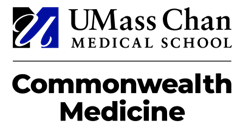 University of Massachusetts Medical School 333 South StreetShrewsbury, MA 01545Office: 800-863-6068 TTY: 508-421-6129Fax: 508-421-5905 E-mail: CommCase@umassmed.eduCommunity Case Management (CCM) Complaint, Dispute & Appeals ProcessFiling a ComplaintIf at any time during your participation in Community Case Management (CCM) you are not happy with the way you were treated or the assistance you received from a CCM staff member, you may file a complaint with the appropriate manager via telephone (please refer to the contact information below) or in writing. Written complaints should be sent to Kerri Ikenberry at the address above. CCM will respond to your complaint within one (1) business day and resolve your issue within seven (7) business days.Requesting a Fair Hearing with the Board of HearingsIf you disagree with the services authorized on your CCM Service Record during your Community Long Term Care Needs Assessment visit or any CCM prior authorization decision, you can file a request for fair hearing with the Board of Hearings by completing the Fair Hearing Request Form provided to you, and forwarding it to the address on the form. You must file a request for fair hearing with the Board of Hearings within thirty (30) calendar days of the Service Record date or prior authorization decision notice date (received via mail from MassHealth), if a Service Record wasn’t provided. If you need an additional copy of the Fair Hearing Request Form please contact your Clinical Manager, or you may download the form from the MassHealth website at https://www.mass.gov/how-to/how-to-appeal-a-masshealth-decision.In addition, following your request for a fair hearing, the Associate Director of Appeals & Regulatory Compliance will contact you prior to your scheduled fair hearing to ask if you would like to participate in an informal review.Revised 7/13/2021The following information was obtained on the date of assessment.The following information was obtained on the date of assessment.The following information was obtained on the date of assessment.The following information was obtained on the date of assessment.The following information was obtained on the date of assessment.The following information was obtained on the date of assessment.The following information was obtained on the date of assessment.The following information was obtained on the date of assessment.The following information was obtained on the date of assessment.CCM Phone Number: 800-863-6068 Fax: 508-421-5905E-mail: CommCase@umassmed.eduCCM Phone Number: 800-863-6068 Fax: 508-421-5905E-mail: CommCase@umassmed.eduCCM Phone Number: 800-863-6068 Fax: 508-421-5905E-mail: CommCase@umassmed.eduCCM Phone Number: 800-863-6068 Fax: 508-421-5905E-mail: CommCase@umassmed.eduCCM Phone Number: 800-863-6068 Fax: 508-421-5905E-mail: CommCase@umassmed.eduCCM Phone Number: 800-863-6068 Fax: 508-421-5905E-mail: CommCase@umassmed.eduCCM Phone Number: 800-863-6068 Fax: 508-421-5905E-mail: CommCase@umassmed.eduCCM Phone Number: 800-863-6068 Fax: 508-421-5905E-mail: CommCase@umassmed.eduCCM Phone Number: 800-863-6068 Fax: 508-421-5905E-mail: CommCase@umassmed.eduClinical Manager:Clinical Manager:Clinical Manager:Clinical Manager:Clinical Manager:Clinical Manager:Clinical Manager:Clinical Manager:Clinical Manager:Demographic InformationDemographic InformationDemographic InformationDemographic InformationDemographic InformationDemographic InformationDemographic InformationDemographic InformationDemographic InformationDOB:DOB:DOB:DOB:DOB:DOB:DOB:DOB:DOB:Member’s Address:Member’s Address:Member’s Address:Member’s Address:Member’s Address:Member’s Address:Member’s Address:Member’s Address:Member’s Address:Phone Number:Phone Number:Alternate Phone Number:Alternate Phone Number:Name of Parent [ ] or Guardian [ ]:Name of Parent [ ] or Guardian [ ]:Name of Parent [ ] or Guardian [ ]:Name of Parent [ ] or Guardian [ ]:Name of Parent [ ] or Guardian [ ]:Name of Parent [ ] or Guardian [ ]:Name of Parent [ ] or Guardian [ ]:Name of Parent [ ] or Guardian [ ]:Name of Parent [ ] or Guardian [ ]:Member lives in Group Home:If Yes, Name and Phone number of Group Home contact: Primary contact for member: Guardian: Group Home:Member lives in Group Home:If Yes, Name and Phone number of Group Home contact: Primary contact for member: Guardian: Group Home:Member lives in Group Home:If Yes, Name and Phone number of Group Home contact: Primary contact for member: Guardian: Group Home:Member lives in Group Home:If Yes, Name and Phone number of Group Home contact: Primary contact for member: Guardian: Group Home:Member lives in Group Home:If Yes, Name and Phone number of Group Home contact: Primary contact for member: Guardian: Group Home:Member lives in Group Home:If Yes, Name and Phone number of Group Home contact: Primary contact for member: Guardian: Group Home:Member lives in Group Home:If Yes, Name and Phone number of Group Home contact: Primary contact for member: Guardian: Group Home:Member lives in Group Home:If Yes, Name and Phone number of Group Home contact: Primary contact for member: Guardian: Group Home:Member lives in Group Home:If Yes, Name and Phone number of Group Home contact: Primary contact for member: Guardian: Group Home:Is Member in foster care?:If Yes, name and phone number of DCF Contact:Is Member in foster care?:If Yes, name and phone number of DCF Contact:Is Member in foster care?:If Yes, name and phone number of DCF Contact:Is Member in foster care?:If Yes, name and phone number of DCF Contact:Is Member in foster care?:If Yes, name and phone number of DCF Contact:Is Member in foster care?:If Yes, name and phone number of DCF Contact:Is Member in foster care?:If Yes, name and phone number of DCF Contact:Is Member in foster care?:If Yes, name and phone number of DCF Contact:Is Member in foster care?:If Yes, name and phone number of DCF Contact:Is Member followed by DPPC/DDS:If Yes, name and phone number of DPPC/DDS contact:Is Member followed by DPPC/DDS:If Yes, name and phone number of DPPC/DDS contact:Is Member followed by DPPC/DDS:If Yes, name and phone number of DPPC/DDS contact:Is Member followed by DPPC/DDS:If Yes, name and phone number of DPPC/DDS contact:Is Member followed by DPPC/DDS:If Yes, name and phone number of DPPC/DDS contact:Is Member followed by DPPC/DDS:If Yes, name and phone number of DPPC/DDS contact:Is Member followed by DPPC/DDS:If Yes, name and phone number of DPPC/DDS contact:Is Member followed by DPPC/DDS:If Yes, name and phone number of DPPC/DDS contact:Is Member followed by DPPC/DDS:If Yes, name and phone number of DPPC/DDS contact:Primary Language Spoken:Primary Language Spoken:Interpreter needed? Yes [ Name of interpreter:Interpreter needed? Yes [ Name of interpreter:] No [ ]Medical InformationMedical InformationMedical InformationMedical InformationMedical InformationMedical InformationMedical InformationMedical InformationMedical InformationHeight:	inches [ ] cm [ ]Height:	inches [ ] cm [ ]Height:	inches [ ] cm [ ]Weight:lbs. [ ] kg [ ]lbs. [ ] kg [ ]Allergies:Allergies:Allergies:Gestational Age:Gestational Age:Gestational Age:Immunizations up to date?Immunizations up to date?Immunizations up to date?If no, reason:If no, reason:If no, reason:DiagnosesDiagnosesDiagnosesDiagnosesDiagnosesDiagnosesDiagnosesDiagnosesDiagnosesPrimary Diagnosis:Primary Diagnosis:Primary Diagnosis:Primary Diagnosis:Primary Diagnosis:Primary Diagnosis:Primary Diagnosis:Primary Diagnosis:Primary Diagnosis:Associated Diagnoses:Associated Diagnoses:Associated Diagnoses:Associated Diagnoses:Associated Diagnoses:Associated Diagnoses:Associated Diagnoses:Associated Diagnoses:Associated Diagnoses:Physician & Hospital InformationPhysician & Hospital InformationPhysician & Hospital InformationPhysician & Hospital InformationPhysician & Hospital InformationPhysician & Hospital InformationPhysician & Hospital InformationPhysician & Hospital InformationPhysician & Hospital InformationNameNameLocationLocationLocationSpecialtySpecialtyOffice NumberOffice NumberMedicationsMedicationsMedicationsMedicationsMedicationsMedicationsMedicationsMedicationsMedicationsMedicationMedicationDoseDoseDoseRouteRouteFrequencyFrequencyMedical HistoryMedical HistoryMedical HistoryMedical HistoryMedical HistoryMedical HistoryMedical HistoryMedical HistoryMedical HistoryList who was present during the visit including the Member:List who was present during the visit including the Member:List who was present during the visit including the Member:List who was present during the visit including the Member:List who was present during the visit including the Member:List who was present during the visit including the Member:List who was present during the visit including the Member:List who was present during the visit including the Member:List who was present during the visit including the Member:Primary Caregiver:Primary Caregiver:Relationship:Relationship:Location of Assessment:Location of Assessment:Location of Assessment:Location of Assessment:Location of Assessment:Location of Assessment:Location of Assessment:Location of Assessment:Location of Assessment:Hospital Contact if Appropriate:Hospital Contact if Appropriate:Hospital Contact if Appropriate:Hospital Contact if Appropriate:Hospital Contact if Appropriate:Hospital Contact if Appropriate:Hospital Contact if Appropriate:Hospital Contact if Appropriate:Hospital Contact if Appropriate:Proposed Discharge Date if Appropriate:Proposed Discharge Date if Appropriate:Proposed Discharge Date if Appropriate:Proposed Discharge Date if Appropriate:Proposed Discharge Date if Appropriate:Proposed Discharge Date if Appropriate:Proposed Discharge Date if Appropriate:Proposed Discharge Date if Appropriate:Proposed Discharge Date if Appropriate:Hospitalizations in the Past YearHospitalizations in the Past YearHospitalizations in the Past YearHospitalizations in the Past YearHospitalizations in the Past YearHospitalizations in the Past YearHospitalizations in the Past YearHospitalizations in the Past YearHospitalizations in the Past YearN/A (Not Applicable) [ ]	UTA (Unable to Assess) [ ]N/A (Not Applicable) [ ]	UTA (Unable to Assess) [ ]N/A (Not Applicable) [ ]	UTA (Unable to Assess) [ ]N/A (Not Applicable) [ ]	UTA (Unable to Assess) [ ]N/A (Not Applicable) [ ]	UTA (Unable to Assess) [ ]N/A (Not Applicable) [ ]	UTA (Unable to Assess) [ ]N/A (Not Applicable) [ ]	UTA (Unable to Assess) [ ]N/A (Not Applicable) [ ]	UTA (Unable to Assess) [ ]N/A (Not Applicable) [ ]	UTA (Unable to Assess) [ ]Month of HospitalizationMonth of HospitalizationReasonReasonReasonNumber of DaysNumber of DaysEmergency Room Visits in the Past yearEmergency Room Visits in the Past yearEmergency Room Visits in the Past yearEmergency Room Visits in the Past yearEmergency Room Visits in the Past yearEmergency Room Visits in the Past yearEmergency Room Visits in the Past yearEmergency Room Visits in the Past yearEmergency Room Visits in the Past yearN/A [ ]	UTA [ ]N/A [ ]	UTA [ ]N/A [ ]	UTA [ ]N/A [ ]	UTA [ ]N/A [ ]	UTA [ ]N/A [ ]	UTA [ ]N/A [ ]	UTA [ ]N/A [ ]	UTA [ ]N/A [ ]	UTA [ ]Month of E.R. VisitMonth of E.R. VisitMonth of E.R. VisitMonth of E.R. VisitReasonReasonReasonCurrent Home Care ServicesCurrent Home Care ServicesCurrent Home Care ServicesCurrent Home Care ServicesCurrent Home Care ServicesCurrent Home Care ServicesCurrent Home Care ServicesCurrent Home Care ServicesCurrent Home Care ServicesNA [ ]	UTA [NA [ ]	UTA []ServiceServiceAuthorized (# of hours/wk)Authorized (# of hours/wk)Authorized (# of hours/wk)Filled (# of hours/wk)Filled (# of hours/wk)CSNCSNCSNCSNCSN/PCA optionCSN/PCA optionCSN/PCA optionCSN/PCA optionSNVSNVSNVSNVHHAHHAHHAHHAPCAPCAPCAPCAIf not filled, explain:If not filled, explain:If not filled, explain:If not filled, explain:If not filled, explain:If not filled, explain:If not filled, explain:If not filled, explain:If not filled, explain:If not filled, explain:If not filled, explain:If not filled, explain:If not filled, explain:Are there other members in the home receiving CSN?:Are there other members in the home receiving CSN?:Are there other members in the home receiving CSN?:Are there other members in the home receiving CSN?:Are there other members in the home receiving CSN?:Are there other members in the home receiving CSN?:Are there other members in the home receiving CSN?:Are there other members in the home receiving CSN?:Are there other members in the home receiving CSN?:Are there other members in the home receiving CSN?:Are there other members in the home receiving CSN?:Are there other members in the home receiving CSN?:Are there other members in the home receiving CSN?:If yes: List the name of member(s), the number of hours per week authorized and the provider(s) involved:If yes: List the name of member(s), the number of hours per week authorized and the provider(s) involved:If yes: List the name of member(s), the number of hours per week authorized and the provider(s) involved:If yes: List the name of member(s), the number of hours per week authorized and the provider(s) involved:If yes: List the name of member(s), the number of hours per week authorized and the provider(s) involved:If yes: List the name of member(s), the number of hours per week authorized and the provider(s) involved:If yes: List the name of member(s), the number of hours per week authorized and the provider(s) involved:If yes: List the name of member(s), the number of hours per week authorized and the provider(s) involved:If yes: List the name of member(s), the number of hours per week authorized and the provider(s) involved:If yes: List the name of member(s), the number of hours per week authorized and the provider(s) involved:If yes: List the name of member(s), the number of hours per week authorized and the provider(s) involved:If yes: List the name of member(s), the number of hours per week authorized and the provider(s) involved:If yes: List the name of member(s), the number of hours per week authorized and the provider(s) involved:Does the primary caregiver(s) and, if applicable, the member feel they have received a proper in-service and training from the servicing provider(s) for the skilled nursing services and the equipment?: [ ] Yes or [ ] NoDoes the primary caregiver(s) and, if applicable, the member feel they have received a proper in-service and training from the servicing provider(s) for the skilled nursing services and the equipment?: [ ] Yes or [ ] NoDoes the primary caregiver(s) and, if applicable, the member feel they have received a proper in-service and training from the servicing provider(s) for the skilled nursing services and the equipment?: [ ] Yes or [ ] NoDoes the primary caregiver(s) and, if applicable, the member feel they have received a proper in-service and training from the servicing provider(s) for the skilled nursing services and the equipment?: [ ] Yes or [ ] NoDoes the primary caregiver(s) and, if applicable, the member feel they have received a proper in-service and training from the servicing provider(s) for the skilled nursing services and the equipment?: [ ] Yes or [ ] NoDoes the primary caregiver(s) and, if applicable, the member feel they have received a proper in-service and training from the servicing provider(s) for the skilled nursing services and the equipment?: [ ] Yes or [ ] NoDoes the primary caregiver(s) and, if applicable, the member feel they have received a proper in-service and training from the servicing provider(s) for the skilled nursing services and the equipment?: [ ] Yes or [ ] NoDoes the primary caregiver(s) and, if applicable, the member feel they have received a proper in-service and training from the servicing provider(s) for the skilled nursing services and the equipment?: [ ] Yes or [ ] NoDoes the primary caregiver(s) and, if applicable, the member feel they have received a proper in-service and training from the servicing provider(s) for the skilled nursing services and the equipment?: [ ] Yes or [ ] NoDoes the primary caregiver(s) and, if applicable, the member feel they have received a proper in-service and training from the servicing provider(s) for the skilled nursing services and the equipment?: [ ] Yes or [ ] NoDoes the primary caregiver(s) and, if applicable, the member feel they have received a proper in-service and training from the servicing provider(s) for the skilled nursing services and the equipment?: [ ] Yes or [ ] NoDoes the primary caregiver(s) and, if applicable, the member feel they have received a proper in-service and training from the servicing provider(s) for the skilled nursing services and the equipment?: [ ] Yes or [ ] NoDoes the primary caregiver(s) and, if applicable, the member feel they have received a proper in-service and training from the servicing provider(s) for the skilled nursing services and the equipment?: [ ] Yes or [ ] NoIf “no”, have you requested further training?: [ ] Yes or [ ] NoIf “no”, have you requested further training?: [ ] Yes or [ ] NoIf “no”, have you requested further training?: [ ] Yes or [ ] NoIf “no”, have you requested further training?: [ ] Yes or [ ] NoIf “no”, have you requested further training?: [ ] Yes or [ ] NoIf “no”, have you requested further training?: [ ] Yes or [ ] NoIf “no”, have you requested further training?: [ ] Yes or [ ] NoIf “no”, have you requested further training?: [ ] Yes or [ ] NoIf “no”, have you requested further training?: [ ] Yes or [ ] NoIf “no”, have you requested further training?: [ ] Yes or [ ] NoIf “no”, have you requested further training?: [ ] Yes or [ ] NoIf “no”, have you requested further training?: [ ] Yes or [ ] NoIf “no”, have you requested further training?: [ ] Yes or [ ] NoCLTC Service(s) paid for by private insurance, including Medicare:CLTC Service(s) paid for by private insurance, including Medicare:CLTC Service(s) paid for by private insurance, including Medicare:CLTC Service(s) paid for by private insurance, including Medicare:CLTC Service(s) paid for by private insurance, including Medicare:CLTC Service(s) paid for by private insurance, including Medicare:CLTC Service(s) paid for by private insurance, including Medicare:CLTC Service(s) paid for by private insurance, including Medicare:CLTC Service(s) paid for by private insurance, including Medicare:CLTC Service(s) paid for by private insurance, including Medicare:CLTC Service(s) paid for by private insurance, including Medicare:CLTC Service(s) paid for by private insurance, including Medicare:CLTC Service(s) paid for by private insurance, including Medicare:Independent Motor Status/Self CareIndependent Motor Status/Self CareIndependent Motor Status/Self CareIndependent Motor Status/Self CareIndependent Motor Status/Self CareIndependent Motor Status/Self CareIndependent Motor Status/Self CareIndependent Motor Status/Self CareIndependent Motor Status/Self CareIndependent Motor Status/Self CareIndependent Motor Status/Self CareIndependent Motor Status/Self CareIndependent Motor Status/Self Care[ ] Unable	[ ] Holds Head Up	[ ] Roll	[ ] Sit	[ ] Crawl	[ ] Walk[ ] Unable	[ ] Holds Head Up	[ ] Roll	[ ] Sit	[ ] Crawl	[ ] Walk[ ] Unable	[ ] Holds Head Up	[ ] Roll	[ ] Sit	[ ] Crawl	[ ] Walk[ ] Unable	[ ] Holds Head Up	[ ] Roll	[ ] Sit	[ ] Crawl	[ ] Walk[ ] Unable	[ ] Holds Head Up	[ ] Roll	[ ] Sit	[ ] Crawl	[ ] Walk[ ] Unable	[ ] Holds Head Up	[ ] Roll	[ ] Sit	[ ] Crawl	[ ] Walk[ ] Unable	[ ] Holds Head Up	[ ] Roll	[ ] Sit	[ ] Crawl	[ ] Walk[ ] Unable	[ ] Holds Head Up	[ ] Roll	[ ] Sit	[ ] Crawl	[ ] Walk[ ] Unable	[ ] Holds Head Up	[ ] Roll	[ ] Sit	[ ] Crawl	[ ] Walk[ ] Unable	[ ] Holds Head Up	[ ] Roll	[ ] Sit	[ ] Crawl	[ ] Walk[ ] Unable	[ ] Holds Head Up	[ ] Roll	[ ] Sit	[ ] Crawl	[ ] Walk[ ] Unable	[ ] Holds Head Up	[ ] Roll	[ ] Sit	[ ] Crawl	[ ] Walk[ ] Unable	[ ] Holds Head Up	[ ] Roll	[ ] Sit	[ ] Crawl	[ ] WalkADLsAge appAge appIndependentIndependentIndependentNeeds assist1 assist1 assist1 assist2 assistsTransfersBathingToiletingDressingHow does your child communicate to you:How does your child communicate to you:How does your child communicate to you:How does your child communicate to you:How does your child communicate to you:How does your child communicate to you:How does your child communicate to you:How does your child communicate to you:How does your child communicate to you:How does your child communicate to you:How does your child communicate to you:How does your child communicate to you:How does your child communicate to you:Current Equipment in UseCurrent Equipment in UseCurrent Equipment in UseCurrent Equipment in UseCurrent Equipment in UseCurrent Equipment in UseCurrent Equipment in UseCurrent Equipment in UseCurrent Equipment in UseCurrent Equipment in UseCurrent Equipment in UseCurrent Equipment in UseCurrent Equipment in UseSuction machineSuction machineSuction machine[ ][ ][ ]Bed (Type, Mattresses, and Specialty Beds)Bed (Type, Mattresses, and Specialty Beds)Bed (Type, Mattresses, and Specialty Beds)Bed (Type, Mattresses, and Specialty Beds)[ ][ ][ ]Pulse oximeterPulse oximeterPulse oximeter[ ][ ][ ]Strollers, WheelchairsStrollers, WheelchairsStrollers, WheelchairsStrollers, Wheelchairs[ ][ ][ ]Mechanical ventilation []CPAP []BIPAP []VentMechanical ventilation []CPAP []BIPAP []VentMechanical ventilation []CPAP []BIPAP []Vent[ ][ ][ ]Seating (Activity Chairs, High/Low Chairs, Other)Seating (Activity Chairs, High/Low Chairs, Other)Seating (Activity Chairs, High/Low Chairs, Other)Seating (Activity Chairs, High/Low Chairs, Other)[ ][ ][ ]Oxygen[ ]gas [ ]liquid[ ]stationary [ ]portableOxygen[ ]gas [ ]liquid[ ]stationary [ ]portableOxygen[ ]gas [ ]liquid[ ]stationary [ ]portableTransfer (Type of Lift)Transfer (Type of Lift)Transfer (Type of Lift)Transfer (Type of Lift)[ ][ ][ ]O2 ConcentratorO2 ConcentratorO2 Concentrator[ ][ ][ ]Cervical support devicesCervical support devicesCervical support devicesCervical support devices[ ][ ][ ]Compressor (mist)Compressor (mist)Compressor (mist)[ ][ ][ ]Body JacketBody JacketBody JacketBody Jacket[ ][ ][ ]Percussor[]Hand splints[]Inexsufflator[]AFO’s[]HFCWO vest[]Helmets[]Nebulizer[]Car Seat[]AMBU[]Stander/type[]Tracheostomy tubes/backups Type:Size:[]Gait Trainer[]HME/Thermovent[]Shower /bath chair/describe[]Passey Muir Speaking Valve and/or tracheostomy cap[[]]Communication Equipment (Devices/Software)[]BP cuff/dynamap[]Commodes[]Feeding pump[]Walker[]NG/NJ/ND/G/J tubes[]Adaptive Aids (list)[]IV/CVL/PICC/Broviac/POC[]Urinary catheters[]Other equipment:[]Ostomy bagsOstomy bagsOstomy bags[]Wound vacWound vacWound vac[]COMMUNITY SERVICESList all currently involved agencies and the services they are providing:COMMUNITY SERVICESList all currently involved agencies and the services they are providing:COMMUNITY SERVICESList all currently involved agencies and the services they are providing:COMMUNITY SERVICESList all currently involved agencies and the services they are providing:COMMUNITY SERVICESList all currently involved agencies and the services they are providing:COMMUNITY SERVICESList all currently involved agencies and the services they are providing:COMMUNITY SERVICESList all currently involved agencies and the services they are providing:COMMUNITY SERVICESList all currently involved agencies and the services they are providing:COMMUNITY SERVICESList all currently involved agencies and the services they are providing:COMMUNITY SERVICESList all currently involved agencies and the services they are providing:COMMUNITY SERVICESList all currently involved agencies and the services they are providing:COMMUNITY SERVICESList all currently involved agencies and the services they are providing:State AgenciesState AgenciesState AgenciesState AgenciesState AgenciesState AgenciesState AgenciesState AgenciesState AgenciesState AgenciesState AgenciesState AgenciesIf applicable, list services (including respite, case management and residential services) that are provided by other sources such as the Massachusetts Commission for the Blind, the Department of Public Health, the Department of Children and Families, the Department of Education, The Department of Mental Health, The Department of Developmental Services, and an early intervention program. Include the frequency of service and the name and telephone number of the case manager.NA [ ] UTA [ ]List here:If applicable, list services (including respite, case management and residential services) that are provided by other sources such as the Massachusetts Commission for the Blind, the Department of Public Health, the Department of Children and Families, the Department of Education, The Department of Mental Health, The Department of Developmental Services, and an early intervention program. Include the frequency of service and the name and telephone number of the case manager.NA [ ] UTA [ ]List here:If applicable, list services (including respite, case management and residential services) that are provided by other sources such as the Massachusetts Commission for the Blind, the Department of Public Health, the Department of Children and Families, the Department of Education, The Department of Mental Health, The Department of Developmental Services, and an early intervention program. Include the frequency of service and the name and telephone number of the case manager.NA [ ] UTA [ ]List here:If applicable, list services (including respite, case management and residential services) that are provided by other sources such as the Massachusetts Commission for the Blind, the Department of Public Health, the Department of Children and Families, the Department of Education, The Department of Mental Health, The Department of Developmental Services, and an early intervention program. Include the frequency of service and the name and telephone number of the case manager.NA [ ] UTA [ ]List here:If applicable, list services (including respite, case management and residential services) that are provided by other sources such as the Massachusetts Commission for the Blind, the Department of Public Health, the Department of Children and Families, the Department of Education, The Department of Mental Health, The Department of Developmental Services, and an early intervention program. Include the frequency of service and the name and telephone number of the case manager.NA [ ] UTA [ ]List here:If applicable, list services (including respite, case management and residential services) that are provided by other sources such as the Massachusetts Commission for the Blind, the Department of Public Health, the Department of Children and Families, the Department of Education, The Department of Mental Health, The Department of Developmental Services, and an early intervention program. Include the frequency of service and the name and telephone number of the case manager.NA [ ] UTA [ ]List here:If applicable, list services (including respite, case management and residential services) that are provided by other sources such as the Massachusetts Commission for the Blind, the Department of Public Health, the Department of Children and Families, the Department of Education, The Department of Mental Health, The Department of Developmental Services, and an early intervention program. Include the frequency of service and the name and telephone number of the case manager.NA [ ] UTA [ ]List here:If applicable, list services (including respite, case management and residential services) that are provided by other sources such as the Massachusetts Commission for the Blind, the Department of Public Health, the Department of Children and Families, the Department of Education, The Department of Mental Health, The Department of Developmental Services, and an early intervention program. Include the frequency of service and the name and telephone number of the case manager.NA [ ] UTA [ ]List here:If applicable, list services (including respite, case management and residential services) that are provided by other sources such as the Massachusetts Commission for the Blind, the Department of Public Health, the Department of Children and Families, the Department of Education, The Department of Mental Health, The Department of Developmental Services, and an early intervention program. Include the frequency of service and the name and telephone number of the case manager.NA [ ] UTA [ ]List here:If applicable, list services (including respite, case management and residential services) that are provided by other sources such as the Massachusetts Commission for the Blind, the Department of Public Health, the Department of Children and Families, the Department of Education, The Department of Mental Health, The Department of Developmental Services, and an early intervention program. Include the frequency of service and the name and telephone number of the case manager.NA [ ] UTA [ ]List here:If applicable, list services (including respite, case management and residential services) that are provided by other sources such as the Massachusetts Commission for the Blind, the Department of Public Health, the Department of Children and Families, the Department of Education, The Department of Mental Health, The Department of Developmental Services, and an early intervention program. Include the frequency of service and the name and telephone number of the case manager.NA [ ] UTA [ ]List here:If applicable, list services (including respite, case management and residential services) that are provided by other sources such as the Massachusetts Commission for the Blind, the Department of Public Health, the Department of Children and Families, the Department of Education, The Department of Mental Health, The Department of Developmental Services, and an early intervention program. Include the frequency of service and the name and telephone number of the case manager.NA [ ] UTA [ ]List here:Signed plan obtained from family? (IFSP, IEP, 504, ISP): [ ] Yes or [ ] NoSigned plan obtained from family? (IFSP, IEP, 504, ISP): [ ] Yes or [ ] NoSigned plan obtained from family? (IFSP, IEP, 504, ISP): [ ] Yes or [ ] NoSigned plan obtained from family? (IFSP, IEP, 504, ISP): [ ] Yes or [ ] NoSigned plan obtained from family? (IFSP, IEP, 504, ISP): [ ] Yes or [ ] NoSigned plan obtained from family? (IFSP, IEP, 504, ISP): [ ] Yes or [ ] NoSigned plan obtained from family? (IFSP, IEP, 504, ISP): [ ] Yes or [ ] NoSigned plan obtained from family? (IFSP, IEP, 504, ISP): [ ] Yes or [ ] NoSigned plan obtained from family? (IFSP, IEP, 504, ISP): [ ] Yes or [ ] NoSigned plan obtained from family? (IFSP, IEP, 504, ISP): [ ] Yes or [ ] NoSigned plan obtained from family? (IFSP, IEP, 504, ISP): [ ] Yes or [ ] NoSigned plan obtained from family? (IFSP, IEP, 504, ISP): [ ] Yes or [ ] NoAFC/GAFC Plan of Care received from agency providing AFC?: [ ] Yes or [ ] No Services provided:AFC/GAFC Plan of Care received from agency providing AFC?: [ ] Yes or [ ] No Services provided:AFC/GAFC Plan of Care received from agency providing AFC?: [ ] Yes or [ ] No Services provided:AFC/GAFC Plan of Care received from agency providing AFC?: [ ] Yes or [ ] No Services provided:AFC/GAFC Plan of Care received from agency providing AFC?: [ ] Yes or [ ] No Services provided:AFC/GAFC Plan of Care received from agency providing AFC?: [ ] Yes or [ ] No Services provided:AFC/GAFC Plan of Care received from agency providing AFC?: [ ] Yes or [ ] No Services provided:AFC/GAFC Plan of Care received from agency providing AFC?: [ ] Yes or [ ] No Services provided:AFC/GAFC Plan of Care received from agency providing AFC?: [ ] Yes or [ ] No Services provided:AFC/GAFC Plan of Care received from agency providing AFC?: [ ] Yes or [ ] No Services provided:AFC/GAFC Plan of Care received from agency providing AFC?: [ ] Yes or [ ] No Services provided:AFC/GAFC Plan of Care received from agency providing AFC?: [ ] Yes or [ ] No Services provided:If “no” please explain:If “no” please explain:If “no” please explain:If “no” please explain:If “no” please explain:If “no” please explain:If “no” please explain:If “no” please explain:If “no” please explain:If “no” please explain:If “no” please explain:If “no” please explain:EI [ ] School [ ] Dayhab [ ]EI [ ] School [ ] Dayhab [ ]EI [ ] School [ ] Dayhab [ ]EI [ ] School [ ] Dayhab [ ]EI [ ] School [ ] Dayhab [ ]EI [ ] School [ ] Dayhab [ ]EI [ ] School [ ] Dayhab [ ]EI [ ] School [ ] Dayhab [ ]EI [ ] School [ ] Dayhab [ ]EI [ ] School [ ] Dayhab [ ]EI [ ] School [ ] Dayhab [ ]EI [ ] School [ ] Dayhab [ ]School/Program Name:School/Program Name:School/Program Name:School/Program Name:School/Program Name:School/Program Name:School/Program Name:School/Program Name:School/Program Name:School/Program Name:School/Program Name:School/Program Name:ServiceFrequencyFrequencyFrequencyFrequencyFrequencyFrequencyFrequencyPayer (school/insurance):Payer (school/insurance):CSNPTOTSpeechOtherTherapies Outside of Educational PlanTherapies Outside of Educational PlanTherapies Outside of Educational PlanTherapies Outside of Educational PlanTherapies Outside of Educational PlanTherapies Outside of Educational PlanTherapies Outside of Educational PlanTherapies Outside of Educational PlanTherapies Outside of Educational PlanTherapies Outside of Educational PlanTherapies Outside of Educational PlanTherapies Outside of Educational PlanServiceFrequency/location (home, outpatient, etc)Frequency/location (home, outpatient, etc)Frequency/location (home, outpatient, etc)Frequency/location (home, outpatient, etc)Frequency/location (home, outpatient, etc)Frequency/location (home, outpatient, etc)Frequency/location (home, outpatient, etc)PayerPayerPTOTSpeechOtherOther (support groups, community affiliations):Other (support groups, community affiliations):Other (support groups, community affiliations):Other (support groups, community affiliations):Other (support groups, community affiliations):Other (support groups, community affiliations):Other (support groups, community affiliations):Other (support groups, community affiliations):Other (support groups, community affiliations):Other (support groups, community affiliations):Other (support groups, community affiliations):Other (support groups, community affiliations):Review CCM services available (see CCM Specialist insert): [ ]Review CCM services available (see CCM Specialist insert): [ ]Review CCM services available (see CCM Specialist insert): [ ]Review CCM services available (see CCM Specialist insert): [ ]Review CCM services available (see CCM Specialist insert): [ ]Review CCM services available (see CCM Specialist insert): [ ]Review CCM services available (see CCM Specialist insert): [ ]Review CCM services available (see CCM Specialist insert): [ ]Review CCM services available (see CCM Specialist insert): [ ]Review CCM services available (see CCM Specialist insert): [ ]Review CCM services available (see CCM Specialist insert): [ ]Review CCM services available (see CCM Specialist insert): [ ]Would you like to speak with any of the Specialists (if yes, about what)?:Would you like to speak with any of the Specialists (if yes, about what)?:Would you like to speak with any of the Specialists (if yes, about what)?:Would you like to speak with any of the Specialists (if yes, about what)?:Would you like to speak with any of the Specialists (if yes, about what)?:Would you like to speak with any of the Specialists (if yes, about what)?:Would you like to speak with any of the Specialists (if yes, about what)?:Would you like to speak with any of the Specialists (if yes, about what)?:Would you like to speak with any of the Specialists (if yes, about what)?:Would you like to speak with any of the Specialists (if yes, about what)?:Would you like to speak with any of the Specialists (if yes, about what)?:Would you like to speak with any of the Specialists (if yes, about what)?:Comments:Comments:Comments:Comments:Comments:Comments:Comments:Comments:Comments:Comments:Comments:Comments:Review of Nursing/Medical ReportsReview of Nursing/Medical ReportsReview of Nursing/Medical ReportsReview of Nursing/Medical ReportsReview of Nursing/Medical ReportsReview of Nursing/Medical ReportsReview of Nursing/Medical ReportsReview of Nursing/Medical ReportsReview of Nursing/Medical ReportsReview of Nursing/Medical ReportsReview of Nursing/Medical ReportsReview of Nursing/Medical ReportsNursing Progress Notes 485/Plan of CareHospital Discharge Summary Other Supportive Medical Records MassHealth Claims reviewedMassHealth Eligibility ReviewedNursing Progress Notes 485/Plan of CareHospital Discharge Summary Other Supportive Medical Records MassHealth Claims reviewedMassHealth Eligibility ReviewedNursing Progress Notes 485/Plan of CareHospital Discharge Summary Other Supportive Medical Records MassHealth Claims reviewedMassHealth Eligibility ReviewedNursing Progress Notes 485/Plan of CareHospital Discharge Summary Other Supportive Medical Records MassHealth Claims reviewedMassHealth Eligibility Reviewed[ ] Yes or [ ] Yes or [ ] Yes or [ ] Yes or[ ] Yes or [ ] Yes or[ ] No[ ] No[ ] No[ ] No[ ] No[ ] No[ ] No[ ] No[ ] No[ ] No[ ] No[ ] No[ ] N/A[ ] N/A[ ] N/A[ ] N/A[ ] N/A [ ] UTAPlease list below all who participated in this assessment, including their credentials and/or relationship to Member:[ ] N/A [ ] UTAPlease list below all who participated in this assessment, including their credentials and/or relationship to Member:[ ] N/A [ ] UTAPlease list below all who participated in this assessment, including their credentials and/or relationship to Member:[ ] N/A [ ] UTAPlease list below all who participated in this assessment, including their credentials and/or relationship to Member:[ ] N/A [ ] UTAPlease list below all who participated in this assessment, including their credentials and/or relationship to Member:[ ] N/A [ ] UTAPlease list below all who participated in this assessment, including their credentials and/or relationship to Member:[ ] N/A [ ] UTAPlease list below all who participated in this assessment, including their credentials and/or relationship to Member:[ ] N/A [ ] UTAPlease list below all who participated in this assessment, including their credentials and/or relationship to Member:[ ] N/A [ ] UTAPlease list below all who participated in this assessment, including their credentials and/or relationship to Member:[ ] N/A [ ] UTAPlease list below all who participated in this assessment, including their credentials and/or relationship to Member:[ ] N/A [ ] UTAPlease list below all who participated in this assessment, including their credentials and/or relationship to Member:[ ] N/A [ ] UTAPlease list below all who participated in this assessment, including their credentials and/or relationship to Member:Follow-up Items:Follow-up Items:Follow-up Items:Follow-up Items:Follow-up Items:Follow-up Items:Follow-up Items:Follow-up Items:Follow-up Items:Follow-up Items:Follow-up Items:Follow-up Items:Teaching needs of the caregiverRespiratoryTracheostomy care0.000.000.00Suction Type/frequency0.000.000.00Mechanical Ventilation Care Management(CPAP, BIPAP, Ventilator)0.000.000.00O2 Desaturations frequency0.000.000.00Oxygen0.000.000.00Chest physiotherapy /frequency0.000.000.00Nebulizer treatments0.000.000.00Inhalers0.000.000.00Skilled Assessment/respiratory0.000.000.00Cardiac/Autonomic InstabilitySkilled assessment/cardiac0.000.000.00Gastro-Intestinal (GI)/NutritionOral feeds/frequency-*only scored if atrisk for aspiration0.000.000.00NG/ NJ/ND tube feeds/frequency0.000.000.00G/J tube Care frequency0.000.000.00G/J tube feedings frequency0.000.000.00Adjustments and Venting frequency0.000.000.00Intake and Output frequency0.000.000.00Elimination management/frequency0.000.000.00CVL/PICC/Broviac Care0.000.000.00Parenteral line assessment0.000.000.00TPN infusion management/frequency0.000.000.00Skilled Assessment/GI0.000.000.00Genito-Urinary (GU)Catheter care/frequency0.000.000.00Ostomies care/frequency0.000.000.00Skilled assessment/GU0.000.000.00Wound Care/SkinWound Care frequency0.000.000.00Skilled assessment/Skin0.000.000.00NeurologicalSeizures frequency0.000.000.00Skilled assessment/neurological0.000.000.00Pain ManagementPain management frequency:0.000.000.00Skilled assessment/Pain0.000.000.00MusculoskeletalSkilled assessment/Musculoskeletal0.000.000.00Other considerations in Skilled CareNeedsSkilled assessment needs related to fluctuation in Medical status:0.000.000.00Is there any other information about yourchild's care that you would like to add to this assessment?In-School nursing paid by school/# hours 130 CMR 517.008CSN paid by another source/# hours 130 CMR 517.008* Insurance* State agencyAssessment completed by:Total minutes0.00Abimelech Velazco,Total hrs/wk0.00Nursing/PCA ProviderService TypePayerFrequencyDurationStart DateEnd DateMember Name:Date of Assessment:THIRD PARTY LIABILITY INFORMATIONTHIRD PARTY LIABILITY INFORMATIONTHIRD PARTY LIABILITY INFORMATION[ ] N/AInsurance Carrier:Case Manager Name (if available):Policy Holder Name:Phone Number:Policy Number(s):Is other Parent/Legal Guardian Employed? If yes, Employee Name:Group #:Employer Name:New TPL? [ ] Yes [ ] NoCOMMUNITY CASE MANAGEMENT (CCM) SERVICE RECORDCOMMUNITY CASE MANAGEMENT (CCM) SERVICE RECORDCOMMUNITY CASE MANAGEMENT (CCM) SERVICE RECORDThe CCM Clinical Manager is responsible for assessing and authorizing all of your MassHealth Long Term Services and Supports (LTSS). If you have been authorized for continuous skilled nursing services, then the Clinical Manager will be the single point of entry for all your MassHealth LTSS service requests. LTSS services include nursing, personal care attendant, home health aide, durable medical equipment and supplies, oxygen and respiratory, and therapies.The Clinical Manager will provide you with a list of MassHealth continuous skilled nursing providers and, if appropriate, personal care management providers.The member is responsible for choosing and contacting a MassHealth provider for services that have been authorized. The member should contact the Clinical Manager at 508.856.8292 whenever the member's health condition changes, including hospitalizations, when insurance coverage has changed, or if you need assistance accessing MassHealth LTSS authorized services.The CCM Clinical Manager is responsible for assessing and authorizing all of your MassHealth Long Term Services and Supports (LTSS). If you have been authorized for continuous skilled nursing services, then the Clinical Manager will be the single point of entry for all your MassHealth LTSS service requests. LTSS services include nursing, personal care attendant, home health aide, durable medical equipment and supplies, oxygen and respiratory, and therapies.The Clinical Manager will provide you with a list of MassHealth continuous skilled nursing providers and, if appropriate, personal care management providers.The member is responsible for choosing and contacting a MassHealth provider for services that have been authorized. The member should contact the Clinical Manager at 508.856.8292 whenever the member's health condition changes, including hospitalizations, when insurance coverage has changed, or if you need assistance accessing MassHealth LTSS authorized services.The CCM Clinical Manager is responsible for assessing and authorizing all of your MassHealth Long Term Services and Supports (LTSS). If you have been authorized for continuous skilled nursing services, then the Clinical Manager will be the single point of entry for all your MassHealth LTSS service requests. LTSS services include nursing, personal care attendant, home health aide, durable medical equipment and supplies, oxygen and respiratory, and therapies.The Clinical Manager will provide you with a list of MassHealth continuous skilled nursing providers and, if appropriate, personal care management providers.The member is responsible for choosing and contacting a MassHealth provider for services that have been authorized. The member should contact the Clinical Manager at 508.856.8292 whenever the member's health condition changes, including hospitalizations, when insurance coverage has changed, or if you need assistance accessing MassHealth LTSS authorized services.OTHER INFORMATION PROVIDEDOTHER INFORMATION PROVIDEDOTHER INFORMATION PROVIDEDSERVICE CONTRACTAgree	☐ Disagree	with the above Service RecordAgree	☐ Disagree	with the above Service RecordAgree	☐ Disagree	with the above Service RecordSignature: 	Print Name: 	Date: 	Relationship to Member: 	Relationship to Member: 	If you disagree with the Service Record, per the instructions and timeframes detailed on the Complaint, Dispute & Appeals Process document provided to you, you may:Request an informal review with CCMRequest a Fair Hearing with the Board of HearingsRequest both an informal review and a Fair Hearing with the Board of HearingsIf you disagree with the Service Record, per the instructions and timeframes detailed on the Complaint, Dispute & Appeals Process document provided to you, you may:Request an informal review with CCMRequest a Fair Hearing with the Board of HearingsRequest both an informal review and a Fair Hearing with the Board of HearingsIf you disagree with the Service Record, per the instructions and timeframes detailed on the Complaint, Dispute & Appeals Process document provided to you, you may:Request an informal review with CCMRequest a Fair Hearing with the Board of HearingsRequest both an informal review and a Fair Hearing with the Board of HearingsRIGHT TO APPEALI have been informed of the appeal process. I have received a copy of the Fair Hearing Request Form and understand that I have the right to file an appeal and receive a fair hearing before an impartial hearing officer from the Board of Hearings.I have been informed of the appeal process. I have received a copy of the Fair Hearing Request Form and understand that I have the right to file an appeal and receive a fair hearing before an impartial hearing officer from the Board of Hearings.I have been informed of the appeal process. I have received a copy of the Fair Hearing Request Form and understand that I have the right to file an appeal and receive a fair hearing before an impartial hearing officer from the Board of Hearings.Signature: 	Print Name: 	Date: 	Relationship to Member: 	☒  Member CopyCCM CopyCCM Hours of Operation: Monday - Friday 8:30 AM - 5:00 PM 1-800-863-6068CCM Hours of Operation: Monday - Friday 8:30 AM - 5:00 PM 1-800-863-6068CCM Hours of Operation: Monday - Friday 8:30 AM - 5:00 PM 1-800-863-6068Community Case Management: Contact InformationCommunity Case Management: Contact InformationCommunity Case Management: Contact InformationVirdany Ruiz, BS,RRTClinical Coordinator, Allied Health Services: Manager - CCMSpecialists: Occupational, Physical and Respiratory Therapy(774) 455-5185Terri Podgorni, RN,BSNAssociate Director, Care Management: Manager – CCM ClinicalManagers (Nurses)(508) 856-3982Linda Phillips, RNAssociate Director, Appeals & Regulatory Compliance(508) 856-1641Kerri Ikenberry, RNExecutive Director, Community Based Services(508) 421-5901